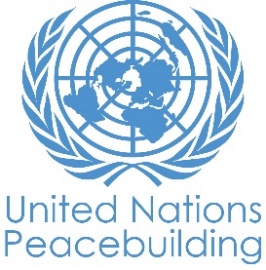  			PBF PROJECT progress reportCOUNTRY:      TYPE OF REPORT: semi-annual, annual OR FINAL: YEAR of report: 2020NOTES FOR COMPLETING THE REPORT:Avoid acronyms and UN jargon, use general /common language.Report on what has been achieved in the reporting period, not what the project aims to do.Be as concrete as possible. Avoid theoretical, vague or conceptual discourse.Ensure the analysis and project progress assessment is gender and age sensitive.PART 1: OVERALL PROJECT PROGRESSBriefly outline the status of the project in terms of implementation cycle, including whether preliminary/preparatory activities have been completed (i.e. contracting of partners, staff recruitment, etc.) (1500 character limit): Since the last reporting period, the project is now fully operational. Recruitment and onboarding of project staff was completed in January 2020. Guidance Notes for applicants to the HDPP Facility were updated and a French version produced to cater for francophone countries of high priority. A direct execution modality was developed for UNOPS to implement project activities where it may be designated by applicants to do so. The HDPP-Facility faced initial delays, in finalising the contractual arrangements of the HDPP-Facility as a partnership between PBSO and UNOPS (in Q3 2019), and in receiving proposals from RC/UNCTs in the context of the UN development System reform de-linking RCs from UNDP. In 2020, the pace of approval of grants remained slower than originally projected as a result of the COVID-19 emergency's impact on field teams. However, the pace is picking up in June 2020 with additional mature proposals in the pipeline for Q3 2020.Please indicate any significant project-related events anticipated in the next six months, i.e. national dialogues, youth congresses, film screenings, etc.  (1000 character limit): Burkina Faso: Operationalisation of Phase I of the Prevention and Peacebuilding Assessment (Matrix of Priority Actions) and initiation of Phase II (conflict-sensitive national development strategy).Cameroon: Remote consultations with East and Northwest-Southwest regional stakeholders to define, priorititise and sequence collective outcomes and related HDP activities. FOR PROJECTS WITHIN SIX MONTHS OF COMPLETION: summarize the main structural, institutional or societal level change the project has contributed to. This is not anecdotal evidence or a list of individual outputs, but a description of progress made toward the main purpose of the project. (1500 character limit): N/AIn a few sentences, explain whether the project has had a positive human impact. May include anecdotal stories about the project’s positive effect on the people’s lives. Include direct quotes where possible or weblinks to strategic communications pieces. (2000 character limit):It is still early in the implementation phase to note human impact, as analytics and coordinated assessments are underway and not yet translated to programmatic interventions and community-level results. It is expected that through a convergence on data, analytical understanding of strategic priorities and leveraging additional financing that may be available under the World Bank IDA19 FCV envelope and allocations, that programmes will be more effective and at scale to address drivers of fragility. PART II: RESULT PROGRESS BY PROJECT OUTCOME Describe overall progress under each Outcome made during the reporting period (for June reports: January-June; for November reports: January-November; for final reports: full project duration). Do not list individual activities. If the project is starting to make/has made a difference at the outcome level, provide specific evidence for the progress (quantitative and qualitative) and explain how it impacts the broader political and peacebuilding context. “On track” refers to the timely completion of outputs as indicated in the workplan. “On track with peacebuilding results” refers to higher-level changes in the conflict or peace factors that the project is meant to contribute to. These effects are more likely in mature projects than in newer ones. If your project has more than four outcomes, contact PBSO for template modification.Outcome 1:  UN programmes and projects leverage partnerships to increase impact across humanitarian, development, and peace operations in crisis-affected situations.Rate the current status of the outcome progress: Progress summary: (3000 character limit)The HDPP Facility has financed three projects to date which are now under implementation: Burkina Faso, Cameroon, and one global policy initiative to align risk analysis between the UN Country Common Analyses and the WB's Risk and Resilience Assessments (including a fast-track window to support conflict-sensitive analytics related to COVID-19).In Burkina Faso, the HDPP-Facility is supporting the UN's role in a nationally-led Prevention and Peacebuilding Assessment (PPBA) together with EU, WB, AfDB and other international partners. This is the first time the methodology is being be applied to a prevention context. Phase I of the PPBA concluded with the finalisation of a Priority Actions Matrix, allowing for the Burkinabe authorities to present its validated and prioritized recommendations for international support to the UN Peacebuilding Commission on 5 March. Donor response is being tracked through the Peacebuilding Commission. Burkina Faso has been hard-hit by COVID-19: efforts to sustain the operationalisation of Phase I, and plan the launch of Phase II (conflict-sensitive national development strategy), are underway through the Troika and Technical Committee.  Phase II of the PPBA is expected to leverage substantial additional resources, through the World Bank's Prevention and Resilience Allocation.  In Cameroon, the Facility is operationalising the HDP nexus in the Far North, East and NOSO regions, to define, prioritise and sequence collective outcomes and derived activities while fostering partnership opportunities with the World Bank. Remote consultations have taken place for the Far North, and soon to be scheduled for the East and NWSW. Meanwhile, the World Bank is completing an Economic and Social Impact Assessment in NWSW to examine conflict drivers and displacement dynamics which can contribute to establishing joint priorities and programmatic convergence. A HDP Nexus Advisor is on board since 1 June 2020.The global project on alignment of risk analysis facilitated exchanges between field and HQ-based teams in Chad, Mozambique, Madagascar and The Gambia, with a view to identifying synergies betewen the CCA and the Bank's new RRA methodology. Responding to the need for risk analysis in light of COVID-19, the HDPP Facility established a "fast track" offer in March 2020 to allows RC/UNCTs to access immediate expertise in support of data or analytical needs for a joint evidence base and to determine joint priorities with the World Bank post-pandemic.A financial report is also enclosed and covers the project's expenditure and commitments until end March 2020 (i.e. last certified financial report). It does not include funds disbursed after this date, which will be reflected in the next reporting cycle. Indicate any additional analysis on how Gender Equality and Women’s Empowerment and/or Youth Inclusion and Responsiveness has been ensured under this Outcome: (1000 character limit)Gender and youth inclusion have been specifically articulated as one of the projects' selection criteria examined by the HDPP Facility. Applicants are requested to demonstrate a clear commitments and allocate resources towards the promotion of gender equality and youth participation. In Burkina Faso and Cameroon, projects teams have built gender and youth results in TORs and set a goal of gender parity in the recruitment processes. The Priority Actions Matrix in Burkina Faso references gender and youth under its focus. In Cameroon, the HDP Nexus Advisor, together with the Gender Task Force, developed a gender-sensitive guideline to the collective outcomes, to understand the differentiated opportunities, obstacles and mitigation to their realisation.   Outcome 2:  N/ARate the current status of the outcome progress: Progress summary: (3000 character limit)Indicate any additional analysis on how Gender Equality and Women’s Empowerment and/or Youth Inclusion and Responsiveness has been ensured under this Outcome: (1000 character limit)Outcome 3:  N/ARate the current status of the outcome progress: Progress summary: (3000 character limit)Indicate any additional analysis on how Gender Equality and Women’s Empowerment and/or Youth Inclusion and Responsiveness has been ensured under this Outcome: (1000 character limit)Outcome 4:  N/ARate the current status of the outcome progress: Progress summary: (3000 character limit)Indicate any additional analysis on how Gender Equality and Women’s Empowerment and/or Youth Inclusion and Responsiveness has been ensured under this Outcome: (1000 character limit)PART III: CROSS-CUTTING ISSUES PART IV: INDICATOR BASED PERFORMANCE ASSESSMENTUsing the Project Results Framework as per the approved project document or any amendments- provide an update on the achievement of key indicators at both the outcome and output level in the table below (if your project has more indicators than provided in the table, select the most relevant ones with most relevant progress to highlight). Where it has not been possible to collect data on indicators, state this and provide any explanation. Provide gender and age disaggregated data. (300 characters max per entry)Project Title: Humanitarian-Development-Peacebuilding and Partnership FacilityProject Number from MPTF-O Gateway:    302Project Title: Humanitarian-Development-Peacebuilding and Partnership FacilityProject Number from MPTF-O Gateway:    302If funding is disbursed into a national or regional trust fund: 		Country Trust Fund 		Regional Trust Fund Name of Recipient Fund:      Type and name of recipient organizations:      UNOPS  (Convening Agency)Date of first transfer: September 2019Project end date: March 2021     Is the current project end date within 6 months? Date of first transfer: September 2019Project end date: March 2021     Is the current project end date within 6 months? Check if the project falls under one or more PBF priority windows: Gender promotion initiative Youth promotion initiative Transition from UN or regional peacekeeping or special political missions Cross-border or regional projectCheck if the project falls under one or more PBF priority windows: Gender promotion initiative Youth promotion initiative Transition from UN or regional peacekeeping or special political missions Cross-border or regional projectTotal PBF approved project budget (by recipient organization): Recipient Organization              Amount  UNOPS                                            $ 4405507.00                                                 $                                                       $                                                       $                                                 Total: $ 4,405,507 Approximate implementation rate as percentage of total project budget: 24%*ATTACH PROJECT EXCEL BUDGET SHOWING CURRENT APPROXIMATE EXPENDITURE*Gender-responsive Budgeting:Indicate dollar amount from the project document to be allocated to activities focussed on gender equality or women’s empowerment: 540000.00Amount expended to date on activities focussed on gender equality or women’s empowerment: 80866.00Total PBF approved project budget (by recipient organization): Recipient Organization              Amount  UNOPS                                            $ 4405507.00                                                 $                                                       $                                                       $                                                 Total: $ 4,405,507 Approximate implementation rate as percentage of total project budget: 24%*ATTACH PROJECT EXCEL BUDGET SHOWING CURRENT APPROXIMATE EXPENDITURE*Gender-responsive Budgeting:Indicate dollar amount from the project document to be allocated to activities focussed on gender equality or women’s empowerment: 540000.00Amount expended to date on activities focussed on gender equality or women’s empowerment: 80866.00Project Gender Marker: Project Risk Marker: Project PBF focus area: Project Gender Marker: Project Risk Marker: Project PBF focus area: Report preparation:Project report prepared by: Farah Abdessamad, farah.abdessamad@un.org Project report approved by: Gillian Sheehan, sheehan@un.org Did PBF Secretariat review the report: Report preparation:Project report prepared by: Farah Abdessamad, farah.abdessamad@un.org Project report approved by: Gillian Sheehan, sheehan@un.org Did PBF Secretariat review the report: Monitoring: Please list monitoring activities undertaken in the reporting period (1000 character limit)The project monitored the progress of grantees at country-level (Burkina Faso and Cameroon) through intermediate progress reports and regular phone-based interactions (on a monthly basis at minimum). These provide an opportunity to not only review what has been achieved but also risks, early lessons learnt and discuss mitigation strategies. Do outcome indicators have baselines? Has the project launched perception surveys or other community-based data collection? Evaluation: Has an evaluation been conducted during the reporting period?Evaluation budget (response required):  $ 25,000If project will end in next six months, describe the evaluation preparations (1500 character limit): N/ACatalytic effects (financial): Indicate name of funding agent and amount of additional non-PBF funding support that has been leveraged by the project. Name of funder:          Amount:Other: Are there any other issues concerning project implementation that you want to share, including any capacity needs of the recipient organizations? (1500 character limit)An early lessons learnt include the need for project design and wider partnership advisory services in the country support file. Investment towards training materials and knowledgment management is planned towards Q3 and Q4 to provide additional resources for DPA-DPO regional divisions, other HQ and field-based colleagues to socialise the strategic priorities of the 2017 UN-WB Partnership Framework for Crisis Affected Situations, and help in the identification of entry points. Performance IndicatorsIndicator BaselineEnd of project Indicator TargetIndicator MilestoneCurrent indicator progressReasons for Variance/ Delay(if any)Outcome 1UN programmes and projects leverage partnerships to increase impact across humanitarian, development, and peace operations in crisis-affected situations.     Indicator 1.1Quality of relations between UN and WB management in crisis-affected countries UNCTs in FCS reporting collaboration with Bretton Woods Institutions (2019): joint analysis/assessments (53%); joint strategies (24%); joint plans (30%); joint funding mechanisms (21%) High satisfactionProgress will be recorded through the UN-WB Partnership Monitoring Report to be administered in July 2020Outcome 1UN programmes and projects leverage partnerships to increase impact across humanitarian, development, and peace operations in crisis-affected situations.     Indicator 1.2Percentage of grants that support implementation of collective outcomes0%50% (4/8 grants)100% of grants disbursed so far support the indicator (2 of 8 grants) Outcome 1UN programmes and projects leverage partnerships to increase impact across humanitarian, development, and peace operations in crisis-affected situations.     Indicator 1.3Ratio of funding leveraged030%Burkina Faso: $22.1m UN PBF against PPBA priorities. Expectation that PPBA will unlock WB support via IDA19 Prevention and Resilience Allocation (up to $ 700 million)Output 1.1Improving data, joint analysis and developing the evidence base for programming Indicator  1.1.1Number of joint datasets produced or data sharing platforms/protocols developed, with, disaggregated information on sex and age1 (Yemen)21 (No change)Output 1.1Improving data, joint analysis and developing the evidence base for programming Indicator 1.1.2N/AOutput 1.2Enabling Joint Assessments and joint planning frameworks Indicator  1.2.1# of joint UN WB priorities/planning frameworks adopted in crisis-affected countries1 (Lebanon)51 new framework (Burkina Faso Priority Actions Matrix under the Prevention and Peacebuilding Assessment)Output 1.2Enabling Joint Assessments and joint planning frameworks Indicator 1.2.2# of joint UN WB priorities/ planning frameworks that reference joint assessments and data 051 (Burkina Faso – Priority Actions Matrix, Phase 1 of the Prevention and Peacebuilding Assessment)Review and approval of country-projects ongoing, delays attributed to high staff-turn over at country-level, longer consultations required between partners, and COVID-19 setting back partnership priorities in the immediate aftermath of the pandemic outbreak while the emergency response was designed.Output 1.3Design and implementation support to scale up impact Indicator 1.3.1Percentage of HDPP-grants (by #) that are replicated or scaled 00 - to be assessed at project completionOutput 1.3Design and implementation support to scale up impact Indicator 1.3.2# of funded HDPP projects that leverage other funding 050%1 in progress (Burkina Faso) Output 1.4Timely delivery of grants, missions and services Indicator 1.4.1Timely delivery of requested services (hiring of staff, consultants, transfer of grants, logistics and ticketing on travel)N/A100% of timely support services performed and reporting submitted, 1 week from pre-selection letter to grants disbursementSupport services (ticketing, logistics) timely provided, reports timely compiled, and average of 3 weeks between selection letter to grants disbursementThe delay between the pre-selection letter to grants disbursement is attributed to the finalisation of the UN-UN Agreement (multiple signatures required), delay in communicating the banking information, and banking issues on the grantee side. When discovered, this has been promptly resolved. Output 1.4Timely delivery of grants, missions and services Indicator 1.4.2Outcome 2N/AIndicator 2.1Outcome 2N/AIndicator 2.2Outcome 2N/AIndicator 2.3Output 2.1Indicator  2.1.1Output 2.1Indicator  2.1.2Output 2.2Indicator  2.2.1Output 2.2Indicator  2.2.2Output 2.3Indicator  2.3.1Output 2.3Indicator  2.3.2Output 2.4Indicator  2.4.1Output 2.4Indicator  2.4.2Outcome 3N/AIndicator 3.1Outcome 3N/AIndicator 3.2Outcome 3N/AIndicator 3.3Output 3.1Indicator 3.1.1Output 3.1Indicator 3.1.2Output 3.2Indicator 3.2.1Output 3.2Indicator 3.2.2Output 3.3Indicator 3.3.1Output 3.3Indicator 3.3.2Output 3.4Indicator 3.4.1Output 3.4Indicator 3.4.2Outcome 4N/AIndicator 4.1Outcome 4N/AIndicator 4.2Outcome 4N/AIndicator 4.3Output 4.1Indicator 4.1.1Output 4.1Indicator 4.1.2Output 4.2Indicator 4.2.1Output 4.2Indicator 4.2.2Output 4.3Indicator 4.3.1Output 4.3Indicator 4.3.2Output 4.4Indicator 4.4.1